Electromagnetic Waves and Light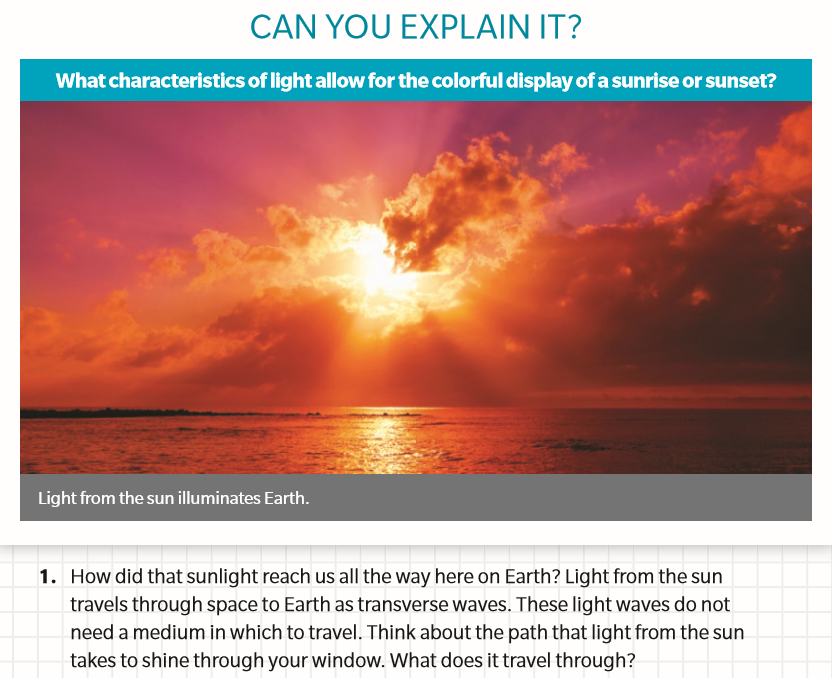 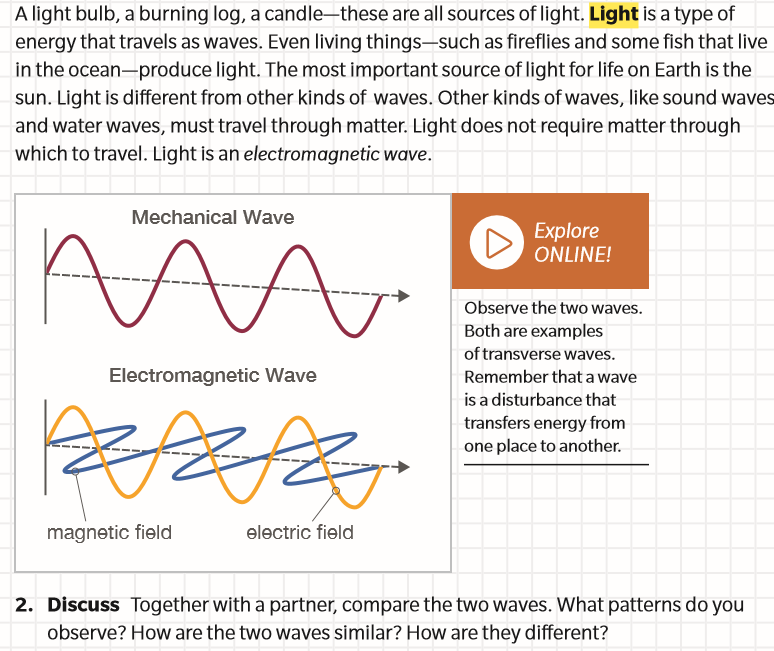 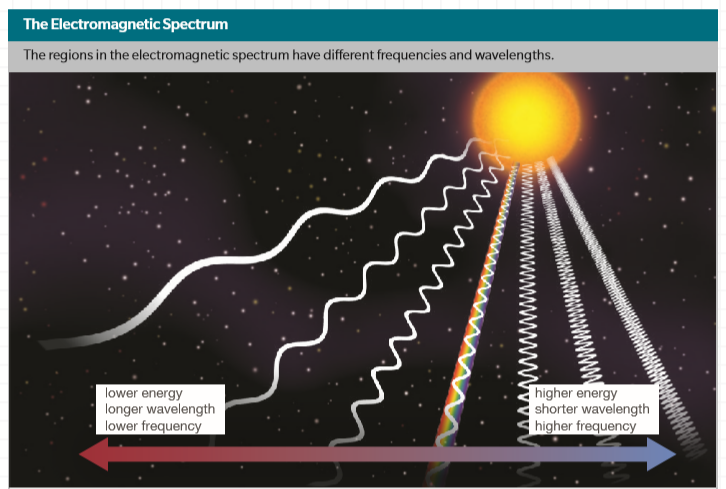 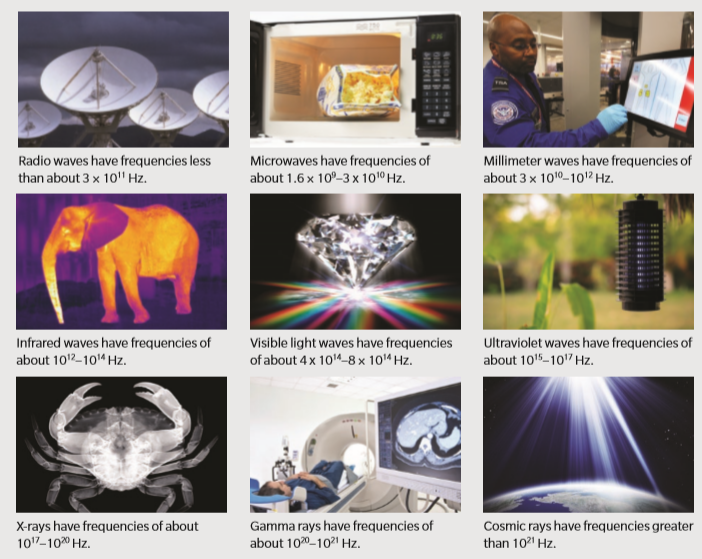 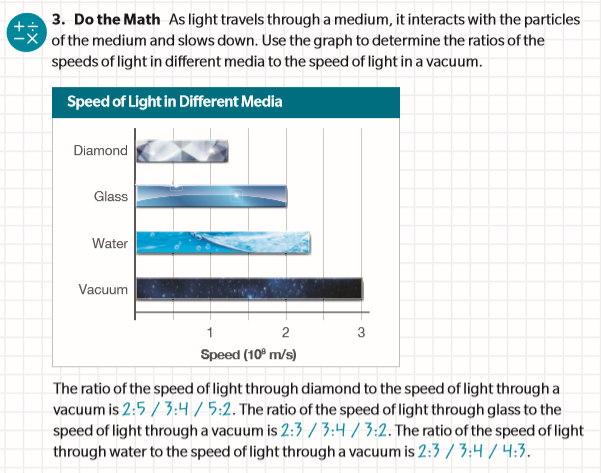 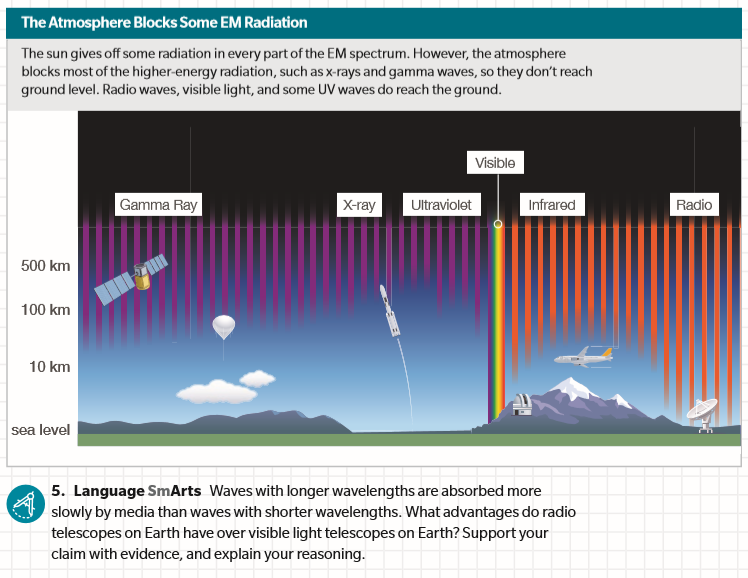 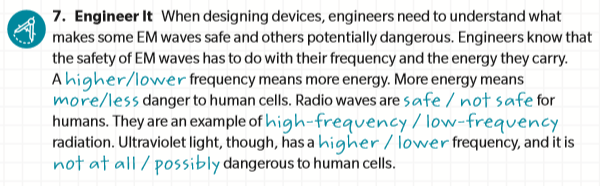 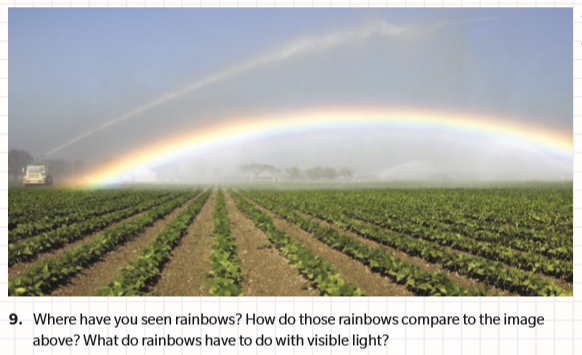 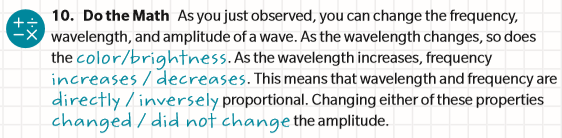 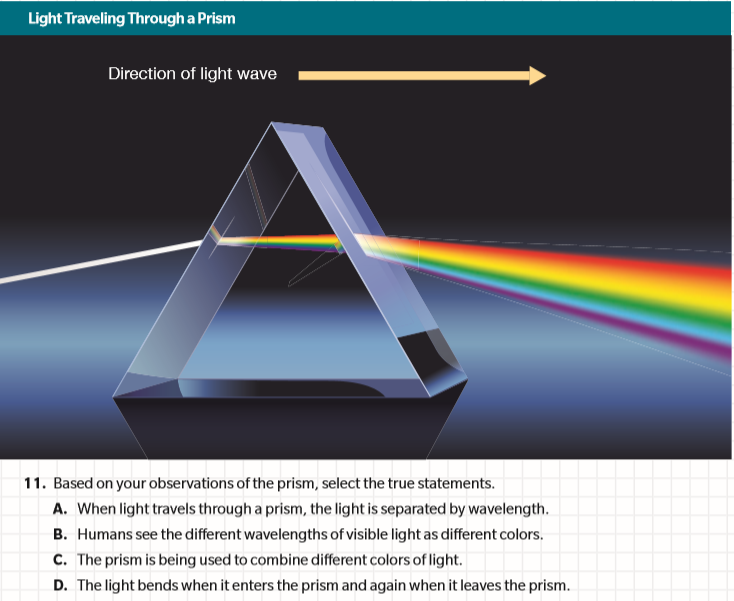 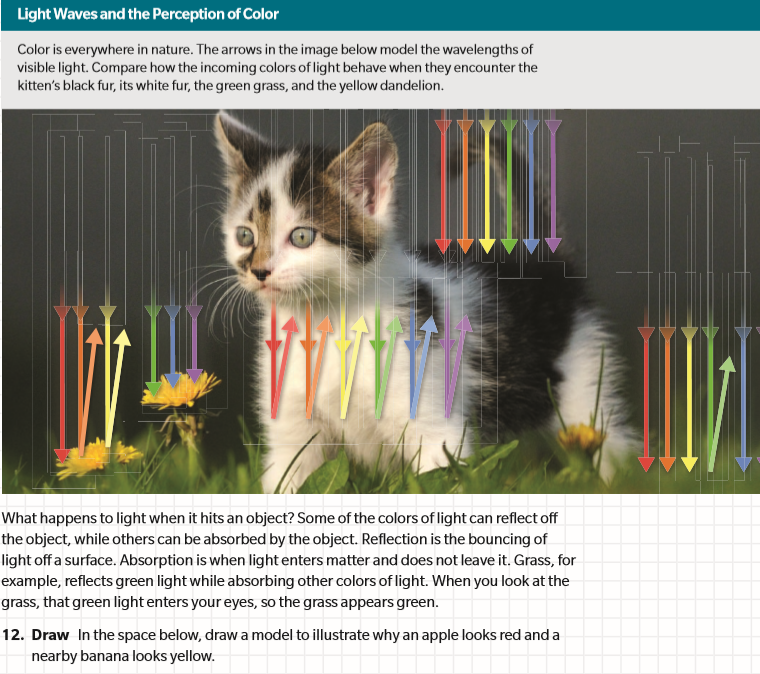 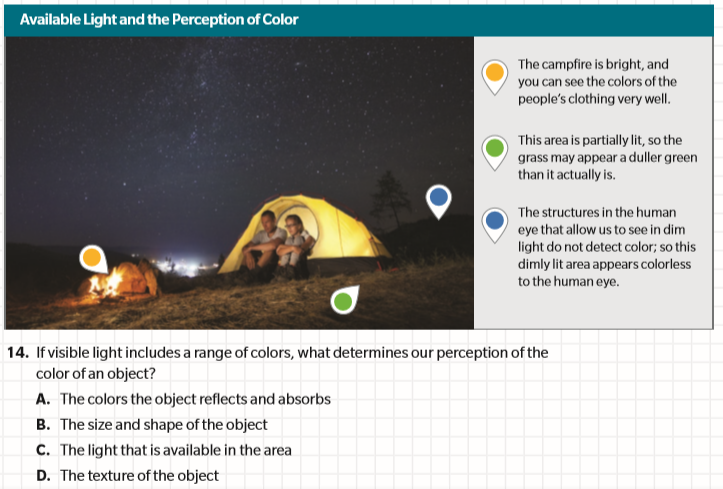 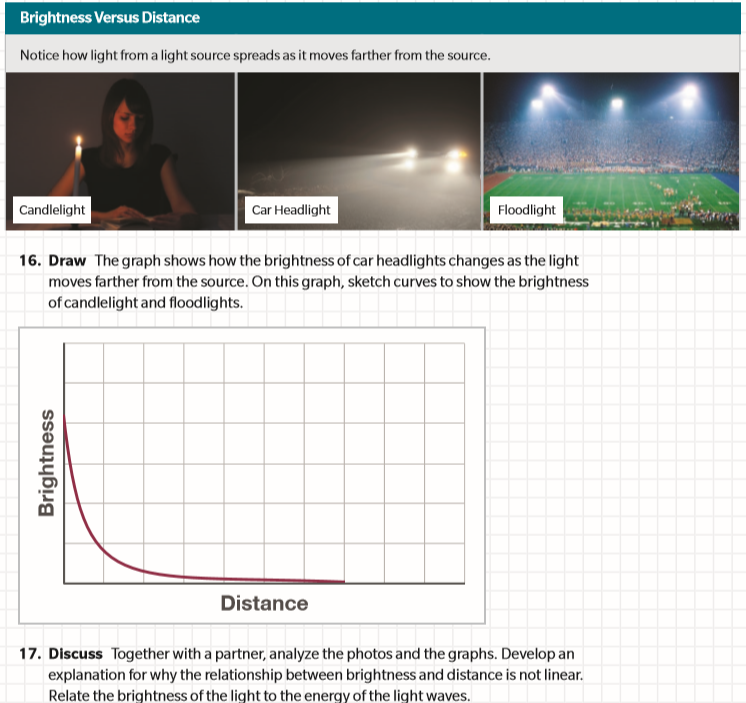 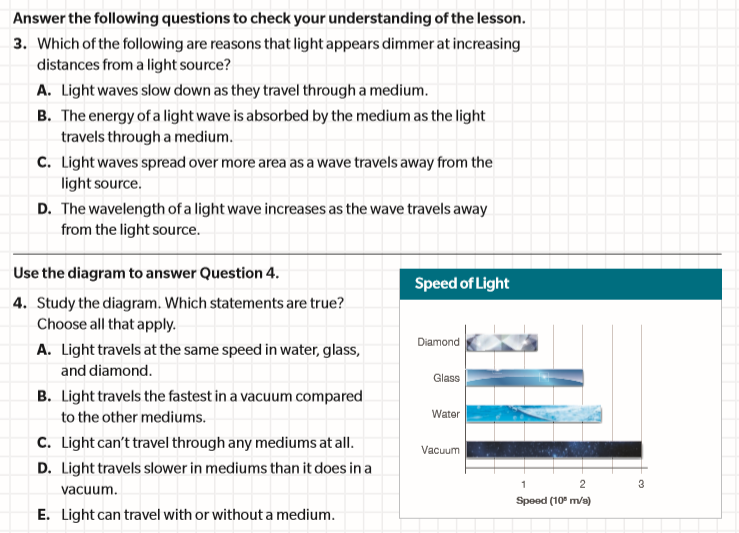 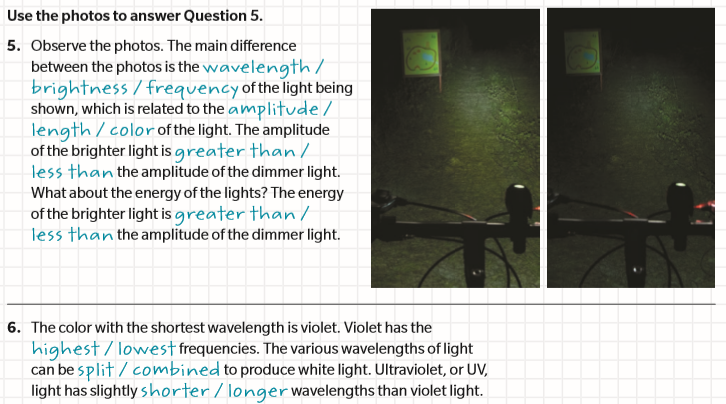 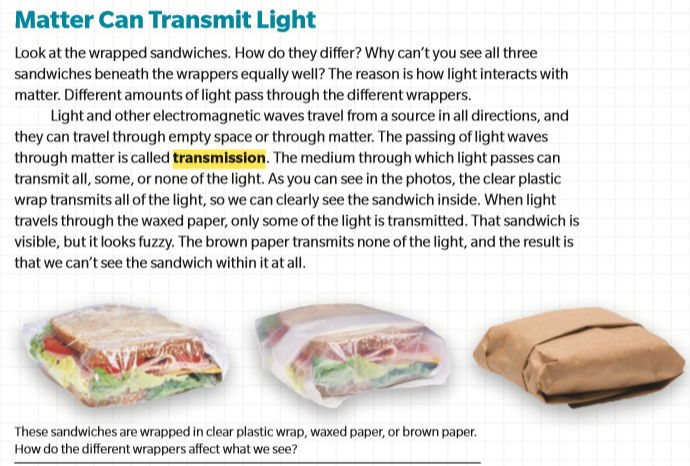 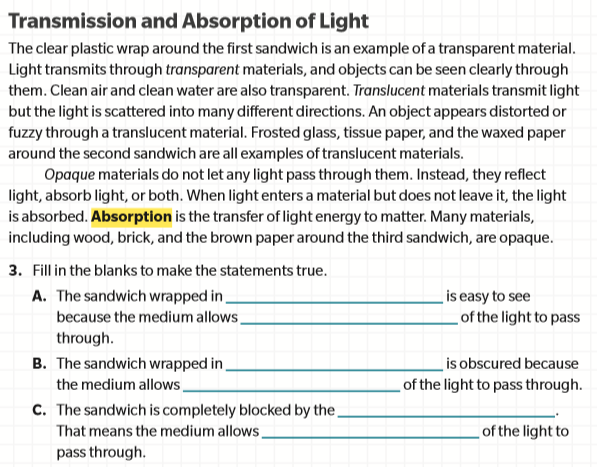 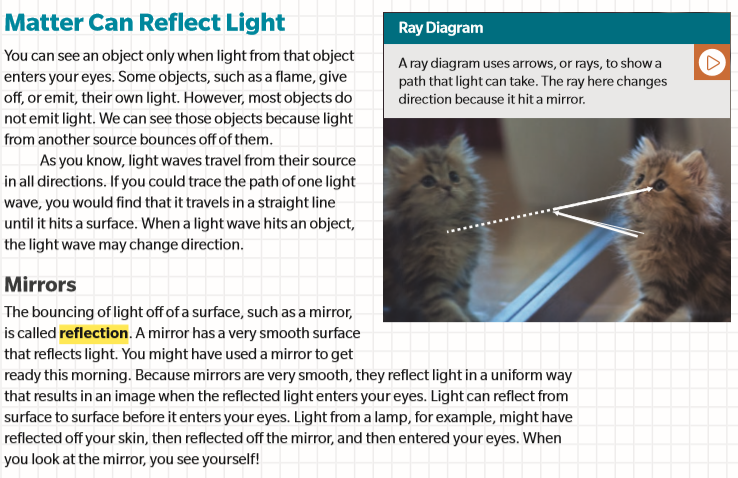 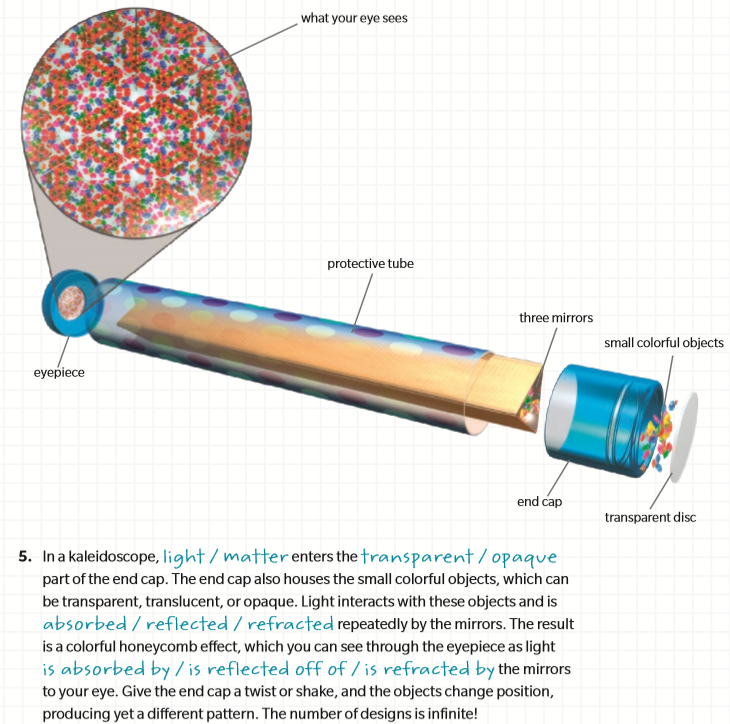 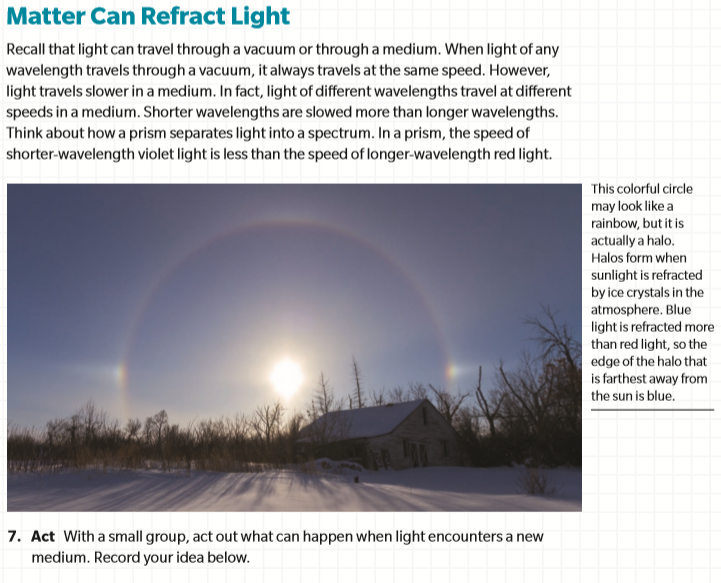 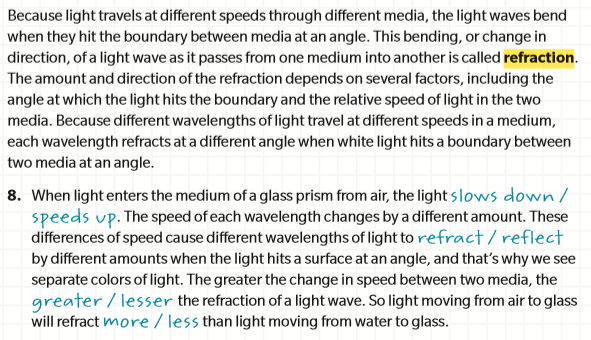 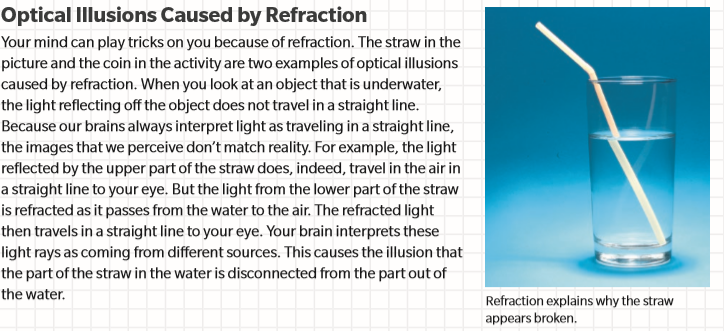 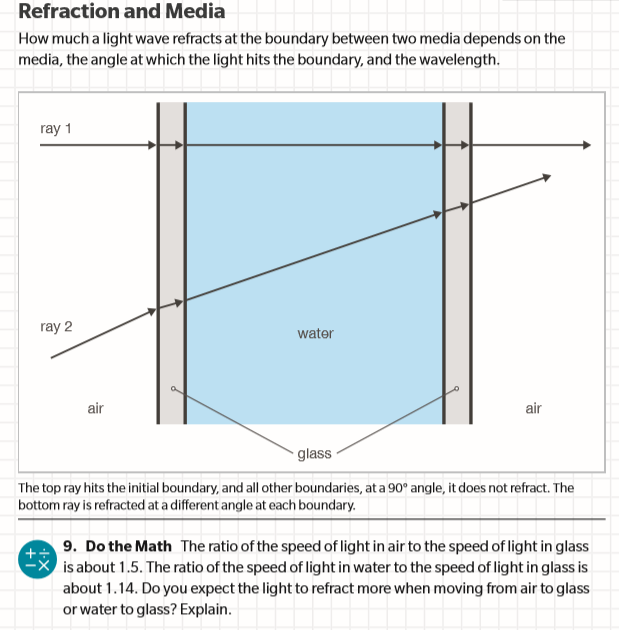 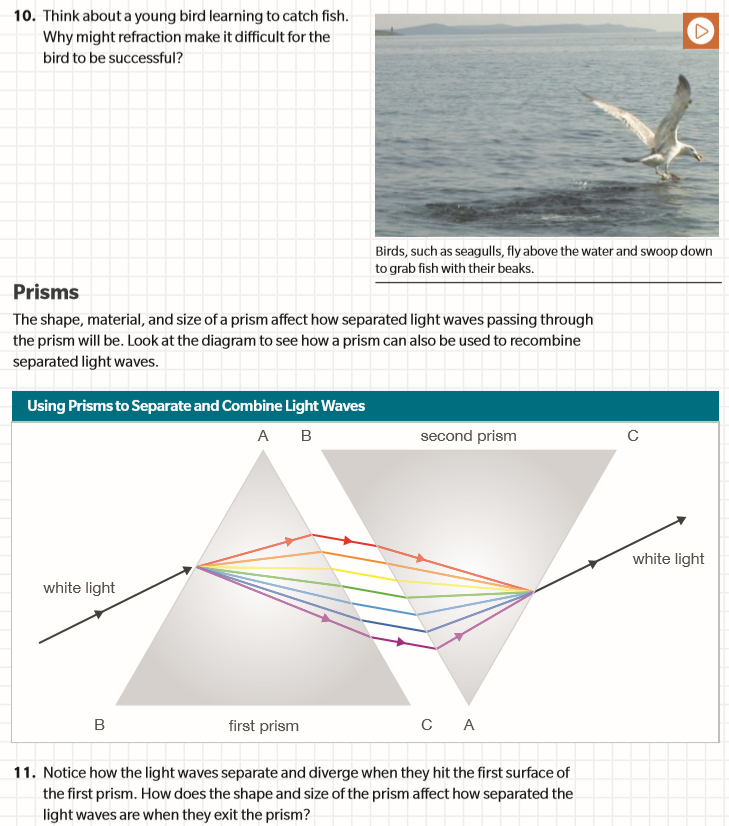 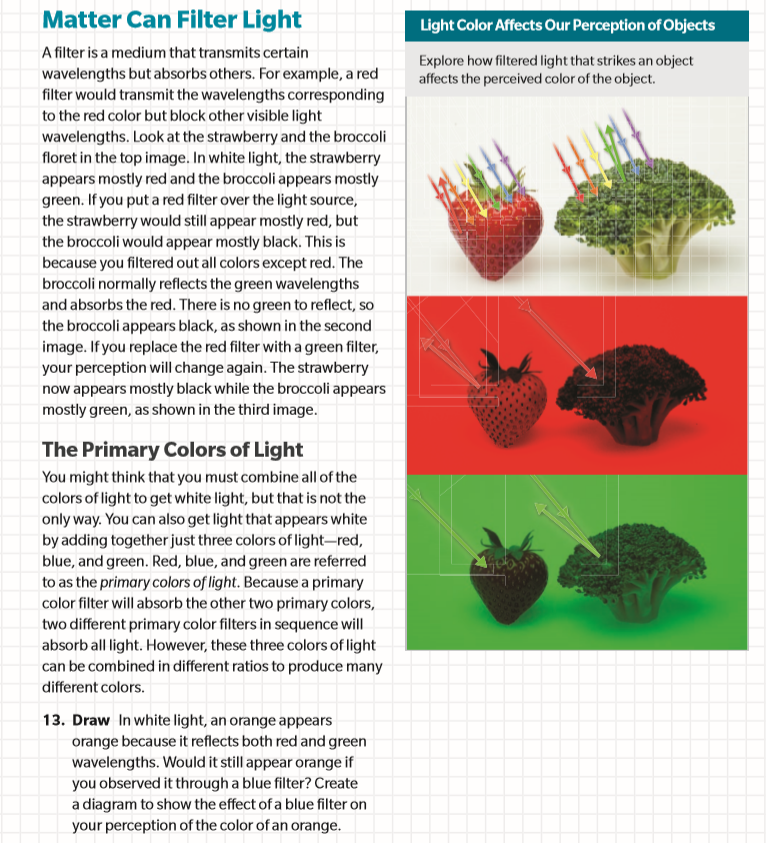 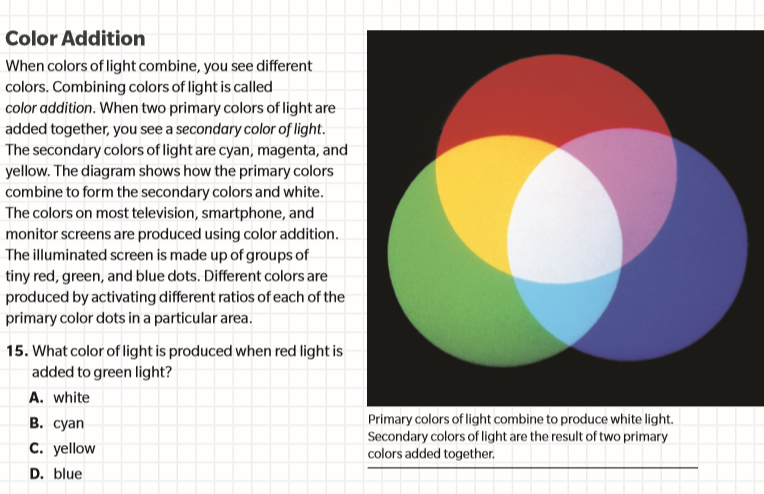 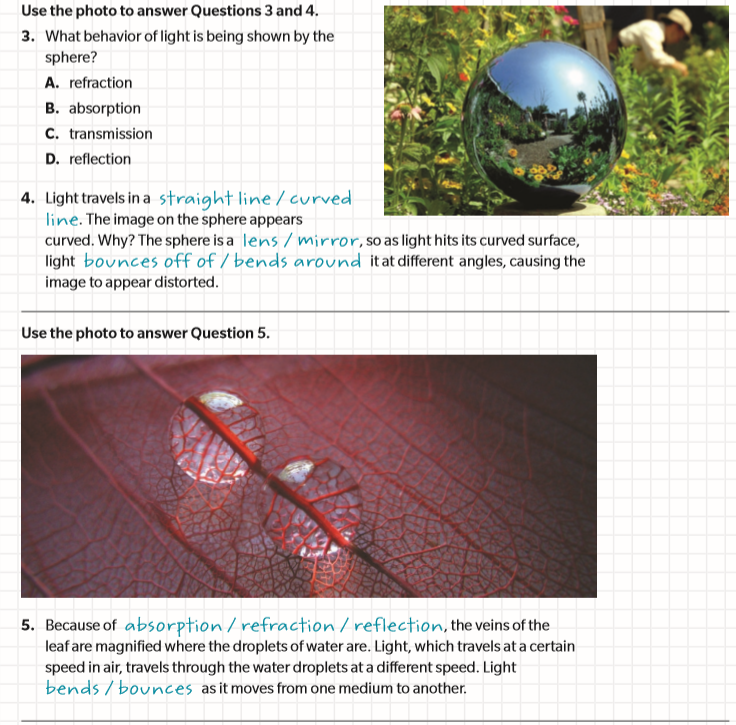 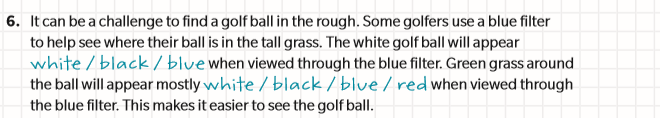 